                                                              ΕΡΤ Α.Ε.ΥΠΟΔΙΕΥΘΥΝΣΗ ΔΙΕΘΝΩΝ ΤΗΛΕΟΠΤΙΚΩΝ ΠΡΟΓΡΑΜΜΑΤΩΝΔΟΡΥΦΟΡΙΚΟ ΠΡΟΓΡΑΜΜΑ         Εβδομαδιαίο    πρόγραμμα  30/12/17 -  05/01/18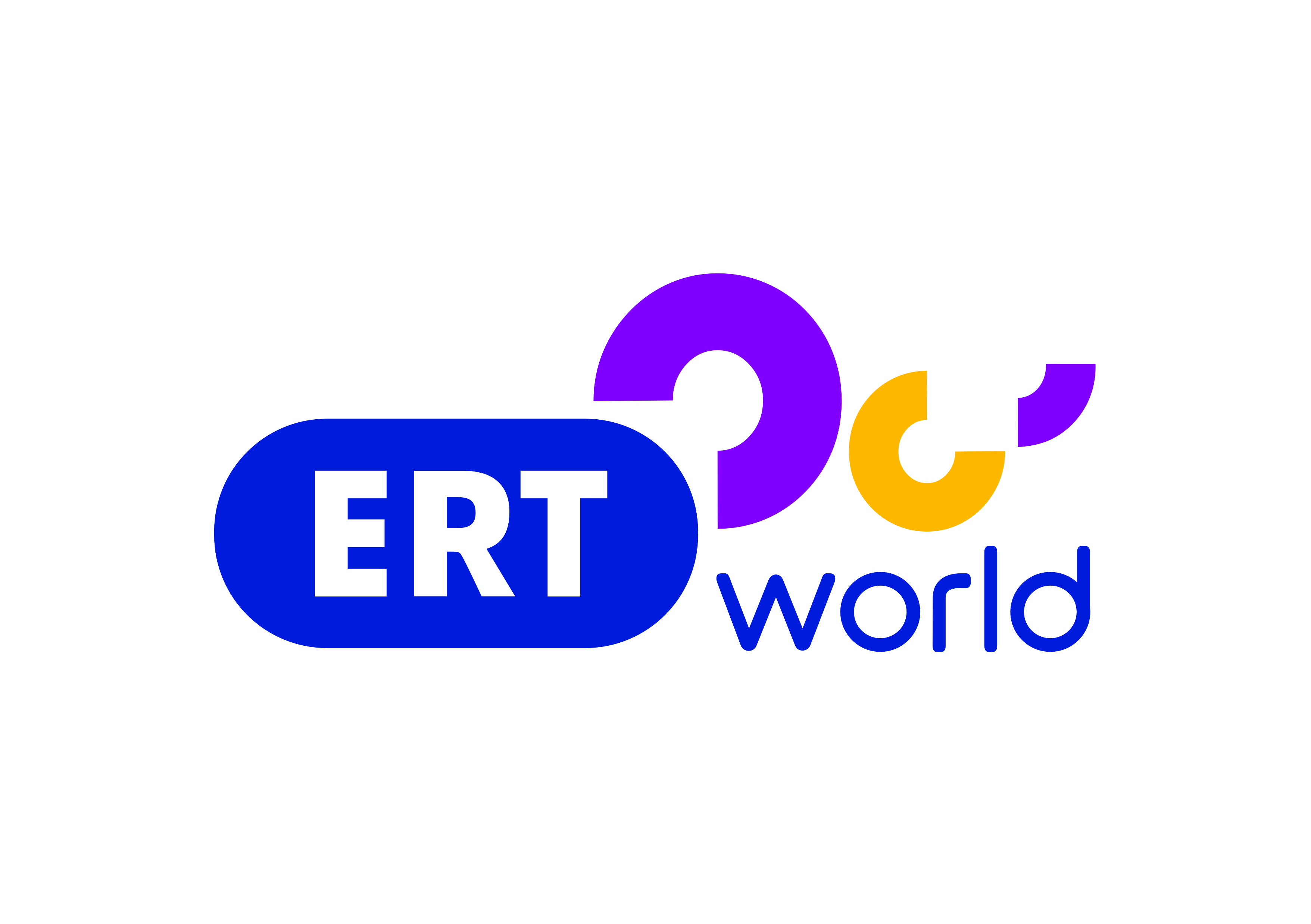  Σύνθεση και Ροή Προγράμματος                                ΣΑΒΒΑΤΟ   30/1207.00     ΜΑΖΙ ΤΟ ΣΑΒΒΑΤΟΚΥΡΙΑΚΟ10.00     ΠΑΜΕ ΑΛΛΙΩΣ12.00     ΔΕΛΤΙΟ ΕΙΔΗΣΕΩΝ    12.30     ΕΠΤΑ14.00    ΤΟΥ ΝΕΡΟΥ ΤΑ ΠΑΡΑΜΥΘΙΑ15.00      ΔΕΛΤΙΟ ΕΙΔΗΣΕΩΝ16.00      BASKET LEAGUE SHOW16.30      BASKET LEAGUE ΑΓΩΝΑΣ (ΛΑΥΡΙΟ-ΠΑΟΚ)18.30      BASKET LEAGUE SHOW20.55       ΚΕΝΤΡΙΚΟ ΔΕΛΤΙΟ ΕΙΔΗΣΕΩΝ22.00       ΛΟΥΦΑ ΚΑΙ ΠΑΡΑΛΛΑΓΗ 23.30       ΣΤΗΝ ΥΓΕΙΑ ΜΑΣ-----------------------------------------------------------------------------------------02.30      ΦΟΡΤΣΑ ΠΑΤΡΙΔΑ03.30      ΛΟΥΦΑ ΚΑΙ ΠΑΡΑΛΛΑΓΗ  05.00     ΤΟΥ ΝΕΡΟΥ ΤΑ ΠΑΡΑΜΥΘΙΑ                                        ΚΥΡΙΑΚΗ     31/1206.00      ΕΛΛΗΝΙΚΗ  ΜΟΥΣΙΚΗ ΠΑΡΑΔΟΣΗ  «Κάλαντα και τραγούδια Πρωτοχρονιάς»07.00       ΦΩΤΕΙΝΑ ΜΟΝΟΠΑΤΙΑ08.00        ΘΕΙΑ ΛΕΙΤΟΥΡΓΙΑ  10.30        ΚΥΡΙΑΚΗ ΣΤΟ ΧΩΡΙΟ12.00        ΔΕΛΤΙΟ  ΕΙΔΗΣΕΩΝ 12.30        ΤΡΑΓΟΥΔΙΑ ΠΟΥ ΕΓΡΑΨΑΝ ΙΣΤΟΡΙΑ        13.00        ΤΟ ΑΛΑΤΙ ΤΗΣ ΓΗΣ15.00        ΔΕΛΤΙΟ ΕΙΔΗΣΕΩΝ15.30        BASKET LEAGUE ΑΓΩΝΑΣ {ΚΟΛΟΣΣΟΣ-ΠΑΟ}17.30        BASKET LEAGUE   {post game}18.00       ΚΑΘΕ ΤΟΠΟΣ ΚΑΙ ΤΡΑΓΟΥΔΙ { Πρωτοχρονιά στον Ακρίτα Φλώρινας}19.00        ΕΟΡΤΑΣΤΙΚΟ ΜΕ ΤΟ ΧΑΡΗ ΑΡΒΑΝΙΤΙΔΗ ΚΑΙ ΤΗΝ ΕΛΣΑ ΠΟΙΜΕΝΙΔΟΥ                { ΤΡΙΚΑΛΑ} 20.55         ΚΕΝΤΡΙΚΟ ΔΕΛΤΙΟ ΕΙΔΗΣΕΩΝ           22.00        2018  ΕΥΧΕΣ ΓΕΜΑΤΕΣ ΑΝΑΜΝΗΣΕΙΣ---------------------------------------------------------------------------------------------------------------02.30          ΚΥΡΙΑΚΗ ΣΤΟ ΧΩΡΙΟ04.00          ΦΩΤΕΙΝΑ ΜΟΝΟΠΑΤΙΑ05.00          ΤΟ ΑΛΑΤΙ ΤΗΣ ΓΗΣ07.00           ΚΑΘΕ ΤΟΠΟΣ ΚΑΙ ΤΡΑΓΟΥΔΙ { Πρωτοχρονιά στον Ακρίτα Φλώρινας}                           ΔΕΥΤΕΡΑ     1/108.00          ΙΧΝΗΛΑΤΩΝΤΑΣ  {ΓΑΛΙΛΑΙΑ}08.50          ΑΠΟ ΠΕΤΡΑ ΚΑΙ ΧΡΟΝΟ09.15          ΔΩΔΕΚΑ ΜΗΝΕΣ10.10          ΔΕΝ ΕΙΣΑΙ ΜΟΝΟΣ {ΜΕΓΑΣ ΒΑΣΙΛΕΙΟΣ-ΤΟ ΛΙΟΝΤΑΡΙ ΤΟΥ ΧΡΙΣΤΟΥ}11.00         ΔΟΞΟΛΟΓΙΑ  11.40          ΤΑΞΙΔΕΥΟΝΤΑΣ ΜΕ ΤΗ ΜΑΓΙΑ {ΟΡΟΣ ΣΙΝΑ}12.40          ΚΥΡΙΑΚΗ ΣΤΟ ΧΩΡΙΟ {ΕΟΡΤΑΣΤΙΚΟ-ΠΡΩΤΟΧΡΟΝΙΑ ΣΤΟ ΔΑΣΟΣ ΕΛΑΤΙΑΣ  ΣΤΗ ΔΡΑΜΑ}14.10        Η ΜΗΧΑΝΗ ΤΟΥ ΧΡΟΝΟΥ {Αναπάντεχες Πρωτοχρονιάτικες ιστορίες}                  15.00        ΔΕΛΤΙΟ  ΕΙΔΗΣΕΩΝ 16.00        ΤΟ ΑΛΑΤΙ ΤΗΣ ΓΗΣ18.00        ΔΕΛΤΙΟ ΕΙΔΗΣΕΩΝ18.30          ΜΕ ΑΡΕΤΗ ΚΑΙ ΤΟΛΜΗ19.00          ΜΟΥΣΙΚΟ ΠΡΟΓΡΑΜΜΑ {ΜΙΑ ΚΑΠΟΙΑ ΠΡΩΤΟΧΡΟΝΙΑ} 20.55           ΚΕΝΤΡΙΚΟ ΔΕΛΤΙΟ ΕΙΔΗΣΕΩΝ22.00          «ΑΥΤΗ Η ΝΥΧΤΑ» ΠΡΩΤΟΧΡΟΝΙΑ ΜΕ ΤΟΝ ΔΗΜΗΤΡΗ ΜΗΤΡΟΠΑΝΟ-----------------------------------------------------------------------------------------------------------------00.00          ΚΥΡΙΑΚΗ ΣΤΟ ΧΩΡΙΟ {ΕΟΡΤΑΣΤΙΚΟ-ΠΡΩΤΟΧΡΟΝΙΑ ΣΤΟ ΔΑΣΟΣ ΕΛΑΤΙΑΣ  ΣΤΗ ΔΡΑΜΑ}01.30         Η ΜΗΧΑΝΗ ΤΟΥ ΧΡΟΝΟΥ {Αναπάντεχες Πρωτοχρονιάτικες ιστορίες}  02.30         ΤΟ ΑΛΑΤΙ ΤΗΣ ΓΗΣ04.30         ΜΟΥΣΙΚΟ ΠΡΟΓΡΑΜΜΑ {ΜΙΑ ΚΑΠΟΙΑ ΠΡΩΤΟΧΡΟΝΙΑ}                                    ΤΡΙΤΗ        2/105.55          ΠΡΩΤΗ ΕΙΔΗΣΗ…10.00           ΑΠΕΥΘΕΙΑΣ12.00           ΔΕΛΤΙΟ ΕΙΔΗΣΕΩΝ 13.00           ΕΝΤΟΣ ΑΤΤΙΚΗΣ13.15           ΕΛΛΗΝΙΚΗ ΣΕΙΡΑ                    ΣΤΑ ΦΤΕΡΑ ΤΟΥ ΕΡΩΤΑ15.00           ΔΕΛΤΙΟ ΕΙΔΗΣΕΩΝ 16.00          ΔΕΥΤΕΡΗ ΜΑΤΙΑ18.00          ΔΕΛΤΙΟ ΕΙΔΗΣΕΩΝ18.30          ΤΑ ΑΣΤΕΡΙΑ ΛΑΜΠΟΥΝ ΓΙΑ ΠΑΝΤΑ       19.10           ΕΠΙΚΟΙΝΩΝΙΑ    (Μ)20.40           ΕΝΤΟΣ ΑΤΤΙΚΗΣ20.55           ΚΕΝΤΡΙΚΟ ΔΕΛΤΙΟ ΕΙΔΗΣΕΩΝ22.00          ΠΟΛΙΤΙΣΤΙΚΟ ΔΕΛΤΙΟ22.15         Ο ΚΟΣΜΟΣ ΤΩΝ ΣΠΟΡ (Μ)23.00          ΕΛΛΗΝΙΚΗ ΣΕΙΡΑ                   Η ΧΑΜΕΝΗ ΑΝΟΙΞΗ------------------------------------------------------------------------------------------23.45         ΕΛΛΗΝΙΚΗ ΣΕΙΡΑ                  ΣΤΑ ΦΤΕΡΑ ΤΟΥ ΕΡΩΤΑ01.15         ΔΕΥΤΕΡΗ ΜΑΤΙΑ03.00         ΤΑ ΑΣΤΕΡΙΑ ΛΑΜΠΟΥΝ ΓΙΑ ΠΑΝΤΑ 03.30          ΕΝΤΟΣ ΑΤΤΙΚΗΣ      03.50          ΕΠΙΚΟΙΝΩΝΙΑ05.20         ΕΛΛΗΝΙΚΗ ΣΕΙΡΑ                  Η ΧΑΜΕΝΗ ΑΝΟΙΞΗ                                         ΤΕΤΑΡΤΗ   3/105.55          ΠΡΩΤΗ ΕΙΔΗΣΗ…10.00           ΑΠΕΥΘΕΙΑΣ12.00           ΔΕΛΤΙΟ ΕΙΔΗΣΕΩΝ 13.00          ΕΝΤΟΣ ΑΤΤΙΚΗΣ13.15           ΕΛΛΗΝΙΚΗ ΣΕΙΡΑ                    ΣΤΑ ΦΤΕΡΑ ΤΟΥ ΕΡΩΤΑ15.00         ΔΕΛΤΙΟ ΕΙΔΗΣΕΩΝ 16.00         ΔΕΥΤΕΡΗ ΜΑΤΙΑ18.00         ΔΕΛΤΙΟ ΕΙΔΗΣΕΩΝ18.20         28 ΦΟΡΕΣ ΕΥΡΩΠΗ 19.10          ΕΠΙΚΟΙΝΩΝΙΑ    (Μ)20.40          ΕΝΤΟΣ ΑΤΤΙΚΗΣ20.55         ΚΕΝΤΡΙΚΟ ΔΕΛΤΙΟ ΕΙΔΗΣΕΩΝ 22.00          ΠΟΛΙΤΙΣΤΙΚΟ ΔΕΛΤΙΟ22.15         Ο ΚΟΣΜΟΣ ΤΩΝ ΣΠΟΡ (Μ)23.00          ΕΛΛΗΝΙΚΗ ΣΕΙΡΑ                   Η ΧΑΜΕΝΗ ΑΝΟΙΞΗ------------------------------------------------------------------------------------------23.45         ΕΛΛΗΝΙΚΗ ΣΕΙΡΑ                  ΣΤΑ ΦΤΕΡΑ ΤΟΥ ΕΡΩΤΑ01.15         ΔΕΥΤΕΡΗ ΜΑΤΙΑ03.00         28 ΦΟΡΕΣ ΕΥΡΩΠΗ 03.50          ΕΠΙΚΟΙΝΩΝΙΑ05.20         ΕΛΛΗΝΙΚΗ ΣΕΙΡΑ                  Η ΧΑΜΕΝΗ ΑΝΟΙΞΗ                                         ΠΕΜΠΤΗ   4/105.55          ΠΡΩΤΗ ΕΙΔΗΣΗ…10.00           ΑΠΕΥΘΕΙΑΣ12.00           ΔΕΛΤΙΟ ΕΙΔΗΣΕΩΝ 13.00          ΕΝΤΟΣ ΑΤΤΙΚΗΣ13.15           ΕΛΛΗΝΙΚΗ ΣΕΙΡΑ                    ΣΤΑ ΦΤΕΡΑ ΤΟΥ ΕΡΩΤΑ 15.00           ΔΕΛΤΙΟ ΕΙΔΗΣΕΩΝ 16.00          ΔΕΥΤΕΡΗ ΜΑΤΙΑ18.00          ΔΕΛΤΙΟ ΕΙΔΗΣΕΩΝ18.20          ΕΞΑΝΤΑΣ19.15           ΕΠΙΚΟΙΝΩΝΙΑ    (Μ)20.55           ΚΕΝΤΡΙΚΟ ΔΕΛΤΙΟ ΕΙΔΗΣΕΩΝ22.00          ΠΟΛΙΤΙΣΤΙΚΟ ΔΕΛΤΙΟ22.15         Ο ΚΟΣΜΟΣ ΤΩΝ ΣΠΟΡ (Μ)23.00          ΕΛΛΗΝΙΚΗ ΣΕΙΡΑ                   Η ΧΑΜΕΝΗ ΑΝΟΙΞΗ------------------------------------------------------------------------------------------23.45         ΕΛΛΗΝΙΚΗ ΣΕΙΡΑ                  ΣΤΑ ΦΤΕΡΑ ΤΟΥ ΕΡΩΤΑ01.15         ΔΕΥΤΕΡΗ ΜΑΤΙΑ03.00         ΕΞΑΝΤΑΣ03.50          ΕΠΙΚΟΙΝΩΝΙΑ05.20         ΕΛΛΗΝΙΚΗ ΣΕΙΡΑ                  Η ΧΑΜΕΝΗ ΑΝΟΙΞΗ                                   ΠΑΡΑΣΚΕΥΗ          5/105.55          ΠΡΩΤΗ ΕΙΔΗΣΗ…10.00           ΑΠΕΥΘΕΙΑΣ12.00           ΔΕΛΤΙΟ ΕΙΔΗΣΕΩΝ 13.00          ΕΝΤΟΣ ΑΤΤΙΚΗΣ13.15           ΕΛΛΗΝΙΚΗ ΣΕΙΡΑ                    ΣΤΑ ΦΤΕΡΑ ΤΟΥ ΕΡΩΤΑ15.00           ΔΕΛΤΙΟ ΕΙΔΗΣΕΩΝ 16.00          ΔΕΥΤΕΡΗ ΜΑΤΙΑ18.00          ΔΕΛΤΙΟ ΕΙΔΗΣΕΩΝ18.30           ΣΥΝΑΝΤΗΣΑ ΚΑΙ ΕΥΤΙΧΙΣΜΕΝΟΥΣ ΜΑΣΤΟΡΟΥΣ19.15           ΕΠΙΚΟΙΝΩΝΙΑ    (Μ)20.55           ΚΕΝΤΡΙΚΟ ΔΕΛΤΙΟ ΕΙΔΗΣΕΩΝ22.00          ΠΟΛΙΤΙΣΤΙΚΟ ΔΕΛΤΙΟ22.15         Ο ΚΟΣΜΟΣ ΤΩΝ ΣΠΟΡ (Μ)23.00          CLOSE UP------------------------------------------------------------------------------------------23.45         ΕΛΛΗΝΙΚΗ ΣΕΙΡΑ                  ΣΤΑ ΦΤΕΡΑ ΤΟΥ ΕΡΩΤΑ01.15         ΔΕΥΤΕΡΗ ΜΑΤΙΑ03.00         ΣΥΝΑΝΤΗΣΑ ΚΑΙ ΕΥΤΙΧΙΣΜΕΝΟΥΣ ΜΑΣΤΟΡΟΥΣ03.50          ΕΠΙΚΟΙΝΩΝΙΑ05.20          CLOSE UP